eTwinning -Science Project – itecGUIDEStep 3 – Start «Explore»Please, feel free to start your project with the classAfter starting, please, check the tasks already done by the groups (students)Check list_1  - Students will be involved in oriented research for learning 2- Goal:  Point the students to textbook and online resources that are related to the conceptJanuary 10, 2015 – Ana Alves, PortugalTASKS05/0109/0112/0116/0119/0123/0126/0130/0102/0206/02 «Explore»: Students will be involved in oriented research for learning and will explore the contents (Widgets, Apps,…)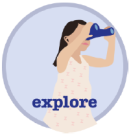 1-Oriented research (guide to the teachers):- The students did an Internet research about their respective topics. - Teachers identify sources with the students (i.e., online repositories, news sites, blogs, video sites, community forums) where to look for information.- Discuss the students’ understanding of a learning resource. Present your example sources (i.e. scientific research or articles, commonsense explanations, pictures, videos, or animations).- They selected the most pertinent information and compiled it on their dropbox, … - They could collect images, pictures, videos, text, graphics , audio recordings, …- Give them some exercises or tasks and worksheets that they can use to check that everyone in the group understands the concept sufficiently2- Set deadlines with students – Blog or website  - On their blog or website they register the most pertinent links that they found about important resources.-  2nd summary: on their blog or website they register a summary of their work in this task «Explore» 3- Set deadlines with students – Reflection Team Up-  2nd reflection : teams must record their progress in Team Up -  1 minute audio reflections4- Set deadlines with students – Collaboration- They regard to the work that is being developed by other class /school participating in the project.- They take ideas to improve their work. They put a constructive (motivator) comment in blogs or websites of their colleagues of participant’s schools. 